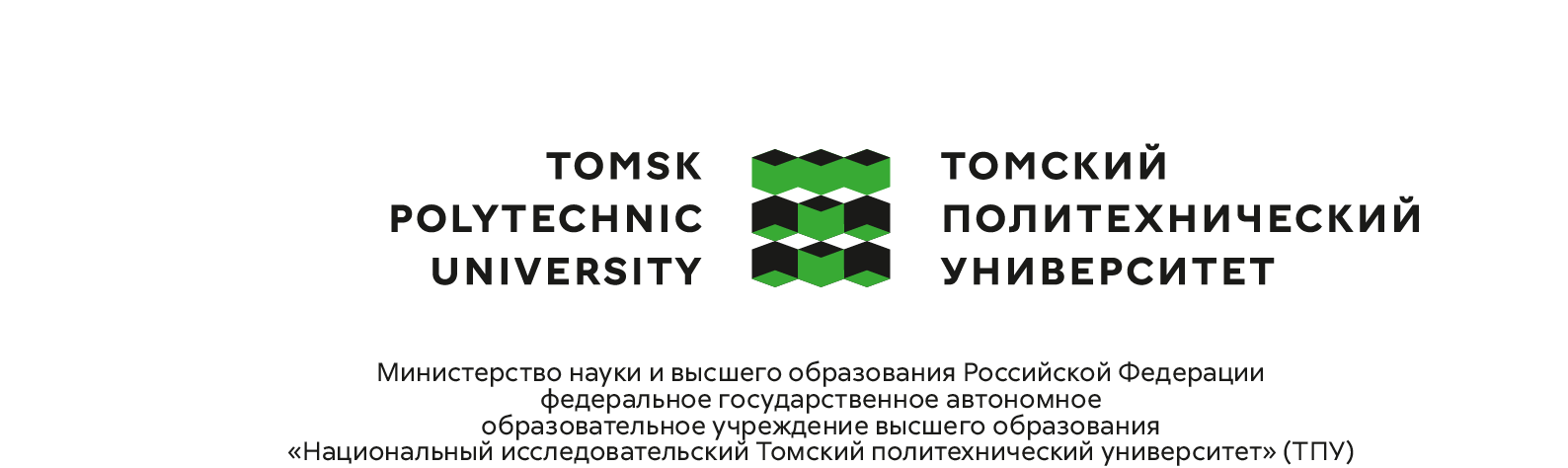 Бизнес-школаНаправление подготовки 27.04.05 ИнноватикаООП/ОПОП Технологическое предпринимательствоУровень образования магистратураПериод выполнения весенний семестр 2023/2024 учебного года	КАЛЕНДАРНЫЙ РЕЙТИНГ-ПЛАНвыполнения выпускной квалификационной работыОбучающийся:Тема работы: СОСТАВИЛ:Руководитель ВКРСОГЛАСОВАНО:Руководитель ООП/ОПОПОбучающийсяГруппаФИО3НМ21Иванова Анна Павловнауказывается тема ВКРСрок сдачи обучающимся выполненной работы:Дата контроляНазвание раздела (модуля) /вид работы (исследования)Максимальныйбалл раздела (модуля)………ДолжностьФИОУченая степень, званиеПодписьДатаДолжностьФИОУченая степень, званиеПодписьДатадоцент Антонова И. С.к.э.н.,доцентГруппаФИОПодписьДата3НМ21Иванова А. П.